Spectacle DON QUICHOTTED’après CERVANTES28 et 29 NOVEMBRE 2016THEATRE LEDOUX BESANCONAdaptation et Mise en scène Jean PétrementAssistante Mise en scène Lucile PétrementCréation Lumières Luc DegassartCréation Musique Léonard Stefanica Maitre d’Armes/ Combats Théo Bonaventure Avec  Alain Leclerc, Jean Pétrement, Slimane Yefsah, Marie Broche, Yves Jeanbourquin, Théo Bonaventure, Vladimir Léchevin, Jean-Philippe Robertella, Maria VendolaCréation 2016 pour 9 comédiens. Adaptation d’après l’oeuvre magistrale de Cervantès.Le spectacle se focalise sur l’errance picaresque de Don Quichotte et Sancho et développe la présence de l’Inquisition du XVII°. Quand l’intolérance étatique s’appuie sur l’extrémisme religieux et vice-versa : détonant écho au monde d’aujourd’hui… C’est ce théâtre populaire en action avec notre quotidien qui définit la signature artistique de la Cie Bacchus.PRESSE AVIGNON OFFCoup de cœur de la rédaction « L’évènement du festival ! Spectacle exceptionnel !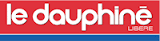 "Rêver d’un impossible rêve ! Du Théâtre ! » 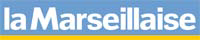 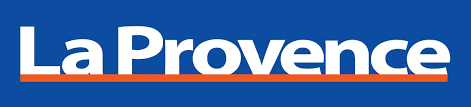 « Superbe ! »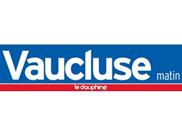 « Magistralement servi par les comédiens ! « BULLETIN DE RESERVATIONCOMPAGNIE BACCHUSA renvoyer par mail Mail : cie.bacchus@gmail.com          et/ouMail : maria.vendola@gmail.comRéservation téléphonique / Renseignements06 76 28 53 04 / 03 63 35 70 78 Contact : Maria VENDOLA www.compagnie-bacchus.orgDON QUICHOTTE Durée : 1h40 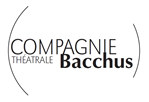 Lieu : THEATRE LEDOUX BESANCONDates Lundi 28 novembre 2016 à 20h30Mardi 29 novembre 2016 à 14h00Mardi 29 novembre 2016 à 20h30Tarif scolaire / 10€Niveau / lycée *LYCEE ( coordonnées)……………….*NOM et COORDONNEES DU PROFESSEUR ( Tél et mail ) ………………..	*Date de la séance  …………..Lundi 28 novembre à 20h30                        Mardi 29 novembre à 14h00Mardi 29 novembre à 20h30			*Nombre d’élèves ……………….( gratuité pour le professeur accompagnant)*Mode de règlement Possibilité de rencontre avec le public avant ou après spectacle . Se renseigner au 06 76 28 53 04 Date de la demande : ...     /….   /2016